Załącznik nr 7 do Wniosku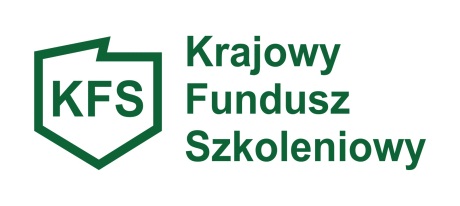 OŚWIADCZENIE PRACODAWCY – PRIORYTET 4Wsparcie kształcenia ustawicznego w zakresie umiejętności cyfrowych Oświadczam, że osoby zatrudnione w:……………………………………………………………………………………………....………………………(pełna nazwa Pracodawcy)wskazane do kształcenia w ramach Priorytetu nr 4 będą uczestniczyć w kształceniu ustawicznym 
w zakresie kompetencji cyfrowych.Świadomy odpowiedzialności karnej wynikającej z art. 297 § 1 ustawy z dnia 6 czerwca 1997 r. -Kodeks karny (Dz. U. z 2024 r. poz. 17) oświadczam, że informacje zawarte w dokumencie są zgodne z prawdą, co potwierdzam własnoręcznym podpisem.……………………			                                             ……………………..……………….                 (data)	                                                                                                          (podpis pracodawcy lub osoby upoważnionej								      do reprezentowania pracodawcy)Lp.Nazwa wnioskowanego kształceniaOpis powiązania kształcenia z wykonywaną pracą1.2.3.4.